SHEFFEEK	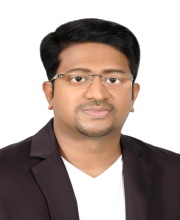 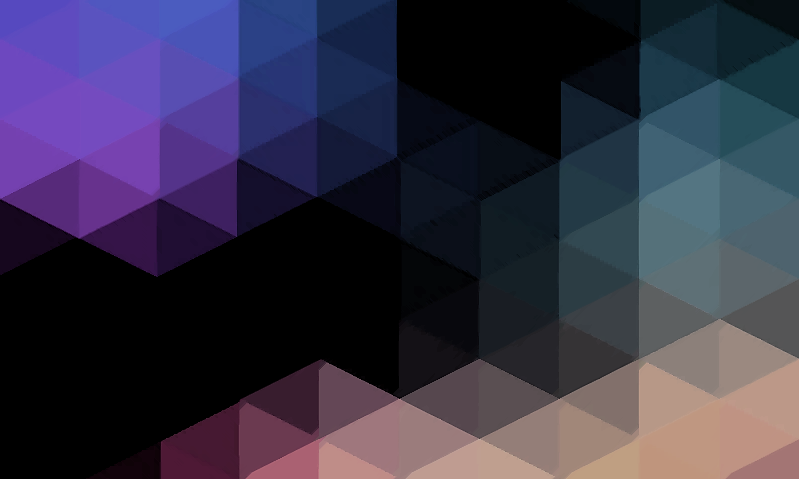 Dubai - United Arab EmiratesE-mail: sheffeek-395724@gulfjobseeker.com SUPPLY CHAIN MANAGEMENT │ PROCUREMENT │ VENDOR DEVELOPMENT │ ADMINISTRATION & OPERATIONS Competent and result oriented professional with 12+ years of rich and diversified experience in UAE, specialized skills in:-Expertise in establishing systems & procedures for effective management of purchase operations with outstanding ability to provide total SCM solutions to ensure cost effective & smooth flow of materials.Demonstrated ability in drawing procurement plans, inventory management, securing budgetary allocations and exploring domestic as well as global sources of supply on most competitive techno-commercial terms while developing vendors to build stable supply streams for uninterrupted support to operations.Proficient in developing new matrices and benchmarks of quality standards directing towards improving the performance of Suppliers. Hands on exposure to handling cost effective procurement and achieving significant savings through effective evaluation & strategic sourcing of vendors, developing cost-effective alternatives for various operations and developing effective pricing strategies for procurement of materials & equipments.Deft in negotiating with vendors to supply required materials / services at cost-effective rates, within specified timeframe. Possesses skills in identifying and developing alternate sources of procurement for cost reduction. Multitasking credentials with excellent planning, execution, monitoring and resource-balancing skills, as well as the ability to handle multiple tasks in high-pressure environments.Areas of ExpertiseSuccessfully completed various Infrastructure & Development Projects in Northern Emirates at Ras Al Khaimah. Major Infrastructure & Development projects - Al Hamra Village, PH-I, II & III, Al Hamra Mall, Manar Mall Expansion Projects & Leisure project, Marina Sailing Club, Landscape & Ground Maintenance upgradation (Includes - Hard, Soft landscape, Plantation & Irrigation system) for PH-III, Royal Breeze, Banyan Tree now Ritz Carlton Hotel Project.Well versed with ERP - SAP Material Management, MS Office-Excel, Word, PP and Outlook.Skilled in assessing Civil, Mechanical, and Electrical and Plumbing requirements of establishment or project.Reviewing PR, SOW and ensuring Budget before P2P process also raising RFQ and RFP for preferred vendor list.Proficient in Tendering: bids, proposals, quotes & compare and negotiating price, terms & conditions.Preparing, reviewing and approving LOI, LPO, SLA, MOU and Sub-Contract documents.Reviewing reports of Physical inspection, stacking, ensure availability of Inventories – Slow and fast-moving goods and services all the time. Following ISO 9001:2008 standards in every process.Procuring CAPEX materials & equipment’s, administering OPEX and coordinating for Project Budgeting.PROFESSIONAL EXPERIENCERAS AL KHAIMAH, UAE │ August 2018 – August 2019Purchase cum Admin ManagerHandled procurement and vendor development activities and looked after budgeting, planning/ sourcing. Ensured optimum utilization of materials, inventory control & maximum cost saving.Ensured effective rendering of purchase services to enable smooth flow of day to day operations. Identified scope for process enhancements for improving services & facilities.Managed the team and the day-to-day management in accordance with overall company policy and ensured that all inventories are available. Generated Purchase contracts, long term agreements and addressed statutory requirements.Developed effective inventory management strategies and policies to achieve optimum cost and overall procurement functions within the required time, budget and quality standards. Generated purchase orders as and when inventory levels reach reorder levels. Efficiently managed the inventory levels, for ensuring ready availability of material to meet production and dispatch targets.Assessed the performance of the vendors based on various criterions such as percentage for rejections, quality improvement rate, timely delivery, credit terms, etc.	Established good working relationships with vendors through personal contact discussing and resolved the problems regarding delays of goods delivery dates.Responsible for checking and authorizing for advance payment for Visa and other related permits. Ensured timely requisition for new staff and additional man power. RAK UAE (REAL ESTATE DEVELOPMENT) │ June 2013 – July 2018Senior Procurement Executive                  Developed reliable sources for supply and finalized procurement contracts on most competitive terms. Maintained regular follow up with the vendors to ensure deliveries within prescribed schedules.Responsible for monitoring effective inventory control for ensuring ready availability of materials to meet the business targets thereby leading to revenue generation and profitability.Implemented procurement strategies and policies, forecasted procurement requirements and reviewed purchase requests to ensure authorization to facilitate timely purchase of new products. Ensured Supplier Quality Management System also involved in the Supplier Quality Performance evaluation and Supplier Up gradation.HighlightsWorked in the Implementation of SAP and worked on Purchasing Software SAP MM Module.Prepared documents for procurement of goods & services as per approved RFA-Request for approval / RFQ Request for Quotes within specified approved Budget.Analyzed BOM and Drawings.Reviewed Tech. Specs and BOQ.Arranged meeting, freeze specs and requirement.Prepared RFP, RFQ for preferred vendor list.Certified PaymentsAnalyzed, compared costs for required goods & services to achieve maximum value for money.Maintained proper track for Purchase or Subcontract work by reviewing CAPEX and OPEX Budget.Handled procurement related to Al Hamra Mall & Manar Mall Outlets Fit out work order with timely completion/handover. Managed IT related Purchase – Hardware, Software requirement, AMC renewal process implementation with IT Support team. Instrumental in Monthly Report generation – Savings, Open POs & related closing of orders/services.Items Procured: Civil, Mechanical, Electrical and Plumbing Materials.Hired Contractors – Civil, Fit-out works and Misc.MEP works.Marketing requirements: Lighting, Display Solutions, Banners, Totems, Signage’s, Flyers, etc.Identified vendors for FM services; Negotiated & agreed for AMC at best price which resulted in cost savings and smooth operations of the property.SHARJAH, UAE │ June 2006 – July 2013Purchasing OfficerResponsible for handling day-to-day correspondence and provided replies/feedback to Clients for import shipments through E-mails / Fax / Phone.Accountable for controlling/ arranging/ coordinating various materials from suppliers and in between production department.Reviewed delivery orders to ensure supply is met, took availability, cost, manufacturing process and lead times into consideration.Achievement: Aging inventory was reduced to 40% across the category through proper forecasting, timely returns and clearance activities.ACADEMIC CREDENTIALS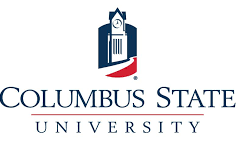 MBA in Marketing, 2010; Columbus University, Grade – AB.Com, 2004; M.G University, India, 62%XII, 2001	; M.G University, India, 55%PGDCA, 2001; M.G University, Kottayam, 62%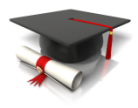 X, 2000; Central Board Secondary Education, India, 76%Technical Skills; SAP Systems, ERP Systems, Oracle based, MS Office - Java & Tally, Microsoft Windows and Internet ApplicationReferences: Available upon RequestDate of Birth: 15th May 1983Driving License No.: 446783 (UAE)Language Known: English, Hindi, Tamil and MalayalamPassport: valid 18/04/2021								   Visa status: On visitPurchase Planning & ManagementInfrastructure Projects ProcurementPurchase to Pay CycleSupplier Relationship ManagementTechno Commercial OperationsStrategic Sourcing & Tie-UpsBudgetary Planning & MonitoringPrice Negotiation & FinalizationCost OptimizationTransportation & WarehousingProcess Audit & InspectionsSupplier Outreach & SelectionEntrepreneurial Mind-SetGlobal Sourcing & Raw Material PlanningTeam Building & Management